HASIČI BĚSTVINA A OBEC BĚSTVINAVÁS ZVOU NADĚTSKÝ KARNEVAL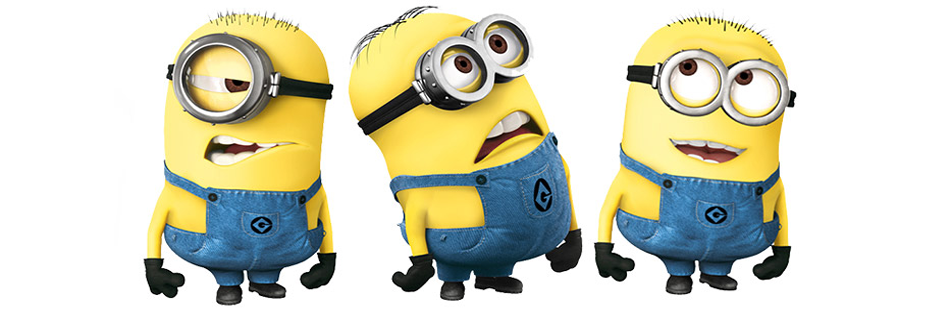 ODPOLEDNE PLNÉ HUDBY, TANCE, ZÁBAVY A SOUTĚŽÍ NEJEN PRO DĚTI. PROBĚHNE KAŽDOROČNÍ SOUTĚŽ O NEJLEPŠÍ MASKU, KTEROU VYBEROU SAMI RODIČE.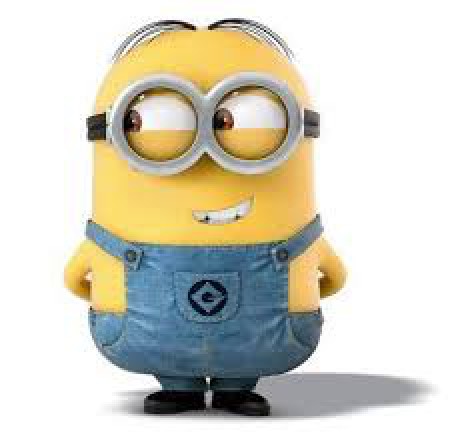 KDY: 10. ÚNORAKDE: HOSTINEC NA KŘÍŽOVCEZAČÁTEK: 13:00 HODIN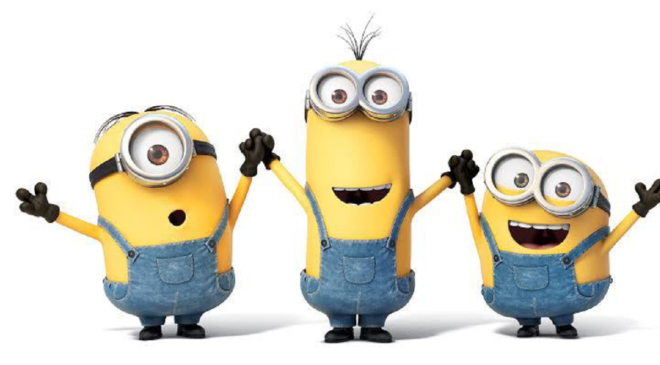 TĚŠÍME SE NA VÁS